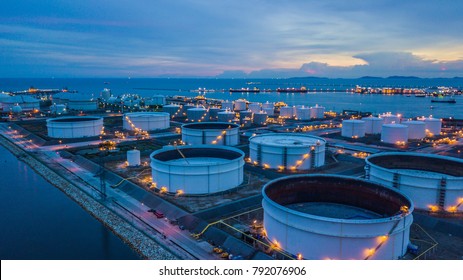 Training ParametersProgram OverviewThis section summarizes the end objectives of the program along with its duration.Training OutcomesAt the end of the program, the learner will be able to: Analyse tank farm infrastructure maintenance, budgeting, forecasting and operations.Develop tank farm business plan and supervise procurement, installation and commissioningGenerate business for the organisation and manage relationships with stakeholders including clients, customs, PGAs etc.Manage key accounts to improve business and develop new clientsAnalyse operational and business performance to undertake improvement initiativesManage business profitably by analysing profit and loss and undertaking operations improvement initiatives.Comply to work place integrity, ethical and regulatory practices.Manage workplace for safe and healthy work environment by following and ensuring compliance to regulatory and safety norms.Options:                             Manage port operations profitably and ensure compliance to regulatory compliances Compulsory ModulesThe table lists the modules, their duration and mode of delivery.Optional ModulesThe table lists the option modules, their duration and mode of delivery.Option 1: Port Terminals ManagementModule DetailsModule 1: Introduction to Tank Farm ManagerMapped to Bridge ModuleTerminal Outcomes: Describe the basic structure and functions of supply chain and logistics sectorDetail the role of Tank Farm Supervisor.	Module 2: Tank farm infrastructure and operations managementMapped to LSC/N3528, v1.0Terminal Outcomes: Detail the Tank operations farm inspection processDevise disaster plan, maintenance plan, cleaning of tanks and work scheduleDescribe approval process budgetsModule 3: Planning and commissioning of tank farmMapped to LSC/ N3529, V1.0Terminal Outcomes: Detail the tank farm establishment processDescribe the stages in tank farm construction, installation and commissioningModule 4: Business development and stakeholder relationsMapped to LSC/ N9701, V1.0Terminal Outcomes: Detail aspects of business development.Describe methods to prepare costing sheets, SLAs.Maintaining relationship with clientsModule 5: Key accounts managementMapped to LSC/ N9703, V1.0Terminal Outcomes: Describe customer engagement and relationship management processDescribe upselling and cross sellingModule 6: Performance management systemMapped to LSC/N9602, V1.0Terminal Outcomes: Detail the appropriate steps for performance management as per SOPModule 7: Profit and loss account management and cost accountingMapped to LSC/ N4323, V1.0Terminal Outcomes: Demonstrate the process of profit and loss account management and cost accountingModule 8: Guidelines on integrity and ethicsMapped to LSC/N9904, v1.0Terminal Outcomes: Explain the concepts of integrity, ethicsDetail the various regulatory requirements related to logistics industryModule 9: Compliance to health safety and security normsMapped to LSC/N9905, v1.0Terminal Outcomes: Describe health, safety, and security procedures in warehouseDemonstrate the inspection procedure to ensure appropriate and safe conditions of activity area and equipmentIllustrate the standard protocol to be followed during emergency situations, accidents and breach of safetyModule 10: Employability SkillsMapped to LSC/N, v1.0Terminal Outcomes: Discuss the Employability Skills required for jobs in various industriesExplain the constitutional values, including civic rights and duties, citizenship, responsibility towards society and personal values and ethics such as honesty, integrity, caring and respecting others that are required to become a responsible citizenDiscuss how to identify opportunities for potential business, sources of funding and associated financial and legal risks with its mitigation planOPTION 1: Port Terminals ManagementMapped to LSC/ N3526, v1.0Terminal Outcomes: Detail planning and operations for terminalsInspecting yard, goods and cargo movementCoordinate with customs, Participating Government Agencies (PGAs) and clientsAnnexureTrainer RequirementsAssessor RequirementsAssessment StrategyThe emphasis is on ‘learning-by-doing' and practical demonstration of skills and knowledge based on the performance criteria. Accordingly, assessment criteria for each job role are set and made available in qualification pack.The assessment papers for both theory and practical would be developed by Subject Matter Experts (SME) hired by Logistics Sector Skill Council or with the LSC accredited Assessment Agency as per the assessment criteria mentioned in the Qualification Pack. The assessments papers would also be checked for the various outcome-based parameters such as quality, time taken, precision, tools & equipment requirement etc.Each NOS in the Qualification Pack (QP) is assigned a relative weightage for assessment based on the criticality of the NOS. Therein each Element/Performance Criteria in the NOS is assigned marks on relative importance, criticality of function and training infrastructure.The following tools would be used for final assessment:Practical Assessment: This comprises of a creation of mock environment in the skill lab which is equipped with all equipment required for the qualification pack.Candidate's soft skills, communication, aptitude, safety consciousness, quality consciousness etc. is ascertained by observation and marked in observation checklist. The outcome is measured against the specified dimensions and standards to gauge the level of their skill achievements.Viva/Structured Interview: This tool is used to assess the conceptual understanding and the behavioral aspects with regard to the job role and the specific task at hand. It also includes questions on safety, quality, environment, and equipment etc.On-Job Training: OJT would be evaluated based on standard logbook capturing departments worked on, key observations of learner, feedback and remarks of supervisor or mentor.Written Test: Question paper consisting of 100 MCQs (Hard:40, Medium:30 and Easy: 30) with questions from each element of each NOS. The written assessment paper is comprised of following types of questions:True / False StatementsMultiple Choice QuestionsMatching Type QuestionsFill in the blanksScenario based QuestionsIdentification QuestionsQA Regarding Assessors:Assessors are selected as per the “eligibility criteria” laid down by LSC for assessing each job role. The assessors selected by Assessment Agencies are scrutinized and made to undergo training and introduction to LSC Assessment Framework, competency-based assessments, assessors guide etc. LSC conducts “Training of Assessors” program from time to time for each job role and sensitize assessors regarding assessment process and strategy which is outlined on following mandatory parameters:Guidance regarding NSQFQualification Pack StructureGuidance for the assessor to conduct theory, practical and viva assessmentsGuidance for trainees to be given by assessor before the start of the assessments.Guidance on assessments process, practical brief with steps of operations practical observation checklist and mark sheetViva guidance for uniformity and consistency across the batch.Mock assessmentsSample question paper and practical demonstrationReferencesGlossaryAcronyms and AbbreviationsModel Curriculum QP Name: Tank Farm ManagerQP Code: LSC/ Q3513QP Version: 2.0 NSQF Level: 6Model Curriculum Version: 2.0 Logistics Sector Skill Council|| Logistics Sector Skill Council, No. 480 A, 7th floor Khivraj Complex 2, Anna Salai, Nandanam, Chennai, Tamil Nadu 600035Sector LogisticsSub-Sector
 LIQUID LOGISTICSOccupation
 Port Operations Coordination, Documentation and Reporting,Liquid transportation Operations, Engineering/ MaintenanceCountry
 IndiaNSQF Level
 6Aligned to NCO/ISCO/ISIC Code
 NCO – 2015 – 1324, ISCO-08-1324Minimum Educational Qualiﬁcation and Experience 
 Pursuing first year of 2-year PG program after completing 3 year UG degree
or Pursuing PG diploma after 3 year UG degree
or Completed 3 year UG degree program after 12th
or Pursuing 4th year UG (in case of 4-year UG with honors/ honors with research)
or 12th Grade Pass with 2 years of Vocational Education & Training. (Eg. 12th Grade with 1 year NTC plus 1 year NAC/CITS)
or 12th grade with 1 year NAC + CITS 2 year  relevant experience
or 12th grade pass + 4 years  relevant experience
or Previous relevant Qualification of NSQF Level 5.5 + 1.5 years  relevant experience                                                                                                                                              or Certificate-NSQF (Tank Farm Supervisor - level 5) + 3 Years of relevant experiencePre-Requisite License or Training 
 NAMinimum Job Entry Age
 23Last Reviewed On 
 NANext Review Date
 NANSQC Approval Date
 NAQP Version 
 2.0Model Curriculum Creation Date
04-08-2022Model Curriculum Valid Up to Date
04-08-2025Model Curriculum Version 
2.0Minimum Duration of the Course
690Maximum Duration of the Course
750NOS and Module DetailsTheoryDurationPracticalDurationOn-the-Job Training Duration (Mandatory)On-the-Job Training Duration (Recommended)Total DurationBridge Module201030Module 1: Introduction to Tank Farm Supervisor201030	LSC/N3528 Conduct daily review and facilitate operations in tank farms NOS Version 1.0NSQF Level 620601090Module 2: Tank farm infrastructure and operations management20601090LSC/N3529 Assist in tank farm planning and commissioning NOS Version 1.0NSQF Level 620601090Module 3: Planning and commissioning of tank farm20601090LSC/N9701 Business development and stakeholder relations NOS Version 1.0NSQF Level 620601090Module 4: Business development and stakeholder relations20601090LSC/N9703 Build customer relations and handle key accounts NOS Version 1.0NSQF Level 6204060Module 5: Key accounts management204060LSC/N9602 Review performance and develop performance improvement plansNOS Version 1.0NSQF Level 6204060Module 6: Performance management system204060LSC/N9603 Profit and loss management and cost accountingNOS Version 1.0NSQF Level 6204060Module 7: Profit and loss account management and cost accounting204060LSC/ N9904 - Guideline on integrity and ethics NOS Version 1.0NSQF Level 6204060Module 8: Maintain and monitor integrity and ethics in operations204060LSC/N9905 - Follow health safety and security proceduresNOS Version 1.0NSQF Level 6204060Module 9: Follow health, safety and security procedures in liquid logistics204060EmployabilityDGT/VSQ/N0103306090Total Duration21045030690NOS and Module DetailsTheoryDurationPracticalDurationOn-the-Job Training Duration (Mandatory)On-the-Job Training Duration (Recommended)Total DurationLSC/N3526 Manage port terminals NOS Version 1.0NSQF Level 6303060Module 10: Port Terminals Management303060Total Duration303060Duration: 20:00Duration: 10:00Theory – Key Learning OutcomesPractical – Key Learning OutcomesExplain the basics of supply chain and logistics sectorDescribe the various sub-sectors and the opportunities in themDetail various activities in warehouse, port yard, land, ship and air transportationExplain job roles in ports and tank farmsDescribe your job role as tank farm supervisor and its interface with other job rolesDiscuss the various activities in a port yard and tank farmDescribe the various documentation in tank farm and liquid transportDiscuss the basics of hazardous goods handlingClassify the components of Supply Chain and Logistics sectorIdentify the various sub-sectors and the opportunities in themInterpret a variety of activities that take place in warehouse, port yard, land, ship and air transportationIllustrate the different job roles available in ports and tank farmsDemonstrate your job role as tank farm manager and how it impacts other functionsCategorize all the events in a port yard in terms of Tank farming Prepare some of the documents used in tank farm and liquid transportPractice the ways to handle hazardous goodsClassroom AidsClassroom AidsCharts, Models, Video presentation, Flip Chart, Whiteboard/Smart Board, Marker, Board eraserCharts, Models, Video presentation, Flip Chart, Whiteboard/Smart Board, Marker, Board eraserTools, Equipment and Other Requirements Tools, Equipment and Other Requirements Teaching board, computer, projector, video player or TV Teaching board, computer, projector, video player or TV Duration: 20:00Duration: 60:00Theory – Key Learning OutcomesPractical – Key Learning OutcomesDescribe the tank farm inspection process for assessing fitness of infrastructure and equipmentElaborate corrective and preventive methods for operations improvement.Detail the process of allocating budgets as per requirement. Explain resource allocation, budgets approval and maintenance requirements approval processDefine the compliance requirements for safety, security and regulatory aspectsDetail the approval process for cleaning and maintenance.State working relationship elements among shipping companies, freight operators, vessel, port authorities and other agenciesInspect the tank farm and assess fitness of infrastructure and equipment.Evaluate operational performance metrics of tank farmReview disaster plan, maintenance plan, cleaning of tanks and work schedulePropose corrective and preventive actions to improve operationsAnalyse the requirements and budgetary allocations.Allocate resources, budgets and maintenance according to approval.Forecast cargo mix based on historic data and committed businessDevise the compliance requirements as per safety, security and regulatory aspects.Appraise cleaning, maintenance process and approveDevise elements for building relationship with shipping companies, freight operators, vessel, port authorities and other agenciesClassroom AidsClassroom AidsCharts, Models, Video presentation, Flip Chart, Whiteboard/Smart Board, Marker, Board eraserCharts, Models, Video presentation, Flip Chart, Whiteboard/Smart Board, Marker, Board eraserTools, Equipment and Other Requirements Tools, Equipment and Other Requirements Computers, MIS, ERP, performance review software, budgeting and forecasting software, etc.Computers, MIS, ERP, performance review software, budgeting and forecasting software, etc.Duration: 20:00Duration: 60:00Theory – Key Learning OutcomesPractical – Key Learning OutcomesDescribe the geographical requirements for establishing a tank farmDetail the technical and layout requirements of a tank farm and its supporting equipment such as piping network, pumping equipment, control and measurement systems etc.Explain tendering process, evaluation process and contractor selection processDescribe the stages in tank farm construction, installation and commissioningExplain the coordination and interlinkages required between different vendors and subcontractorsDetail the inspections to be undertaken during the construction/installation of tank farmExplain the escalation procedure in case of delaysDetail the commissioning tests to be undertaken and the expected operational parametersDetail the regulatory requirements to be complied with for tank farmsExplain the approval process for commissioning of the tank farmAnalyse cargo movement trends, and liquid cargo market in the regionPrepare a tank farm business model based on estimated volume, mix of cargo, connectivity, loading/unloading frequency etcDemonstrate how tendering process, evaluation process and contractor selection process are implemented.Illustrate the different stages in tank farm construction, installation and commissioningCoordinate with different vendors and subcontractors for interlinkage requirements.Inspect the construction/installation of tank farm.Devise an escalation procedure for reporting delays.Perform commissioning tests on the operational parameters.Review the regulatory requirements to be complied for tank farms operations.Develop and process an approval for commissioning tank farmClassroom AidsClassroom AidsCharts, Models, Video presentation, Flip Chart, Whiteboard/Smart Board, Marker, Board eraserCharts, Models, Video presentation, Flip Chart, Whiteboard/Smart Board, Marker, Board eraserTools, Equipment and Other Requirements Tools, Equipment and Other Requirements ERP, MIS, regulatory norms, tank farm business planning model/software, tank farm infrastructure/equipment specifications, control software specification, MS Office, computer, projector, stationery, worksheets etc.ERP, MIS, regulatory norms, tank farm business planning model/software, tank farm infrastructure/equipment specifications, control software specification, MS Office, computer, projector, stationery, worksheets etc.Duration: 20:00Duration: 60:00Theory – Key Learning OutcomesPractical – Key Learning OutcomesList target population to approach for business developmentAssess prospective clientsDiscuss client requirementsPlan customised or bundled solutions based on sales pitchDemonstrate effective oral and written business communication Detail the procedure for preparing costing sheets for service deliveryDemonstrate usage of ERP for updating client dataAssess when to upsell and cross-sell services to existing clientsDescribe the nuances in building rapport with clients, customs, government agencies, insurance for healthy relationshipDiscuss the process of writing service level agreementsIdentify target population to approach for business developmentAssess prospective clientsIdentify client requirementsOffer customised or bundled solutions based on sales pitchDemonstrate effective oral and written business communication Prepare costing sheets for service deliveryUse ERP for updating client dataEstimate when to upsell and cross-sell services to existing clientsEstablish rapport with clients, customs, government agencies, insurance for healthy relationshipPrepare service level agreementsSchedule resources as per operational requirementClassroom AidsClassroom AidsCharts, Models, Video presentation, Flip Chart, Whiteboard/Smart Board, Marker, Board eraserCharts, Models, Video presentation, Flip Chart, Whiteboard/Smart Board, Marker, Board eraserTools, Equipment and Other Requirements Tools, Equipment and Other Requirements Computers, MIS, ERP, business lead software.Teaching board, computer, projector, video player and TVComputers, MIS, ERP, business lead software.Teaching board, computer, projector, video player and TVDuration: 20:00Duration: 40:00Theory – Key Learning OutcomesPractical – Key Learning OutcomesDescribe customer engagement and relationship management processDetail process of developing customized solutions based on requirements.Explain the actions to be taken for improving customer engagement with corrective and preventive actions.Detail different methods to retain customers Discriminate upselling and cross selling with examples. Compute ways of building engagement and relationship with customersDevelop customized solutions for customersAnalyse customer inputs, feedback, and grievancesPerform corrective and preventive actions to improve customer engagementIllustrate the methods to retain customers with role play.Discuss when to upsell and cross-sell services to existing clientsAssess prospective clients to understand their requirementsClassroom AidsClassroom AidsCharts, Models, Video presentation, Flip Chart, Whiteboard/Smart Board, Marker, Board eraserCharts, Models, Video presentation, Flip Chart, Whiteboard/Smart Board, Marker, Board eraserTools, Equipment and Other Requirements Tools, Equipment and Other Requirements Computers, MIS, ERP, business lead softwareTeaching board, computer, projector, video player and TVMS-Office, ERP, computer, projector, worksheets, stationery, business planning model/software etc.Computers, MIS, ERP, business lead softwareTeaching board, computer, projector, video player and TVMS-Office, ERP, computer, projector, worksheets, stationery, business planning model/software etc.Duration: 20:00Duration:40:00Theory – Key Learning OutcomesPractical – Key Learning OutcomesDefine performance measurement metrics for assigned activitiesExplain performance review processExplain root cause analysis for non-performing areasDiscuss the importance of performance improvement planDefine KPIs as per organisational metrics and expectationsExplain effective ways for resolving employee grievances Establish performance measurement metrics for assigned activitiesDemonstrate performance review processPerform root cause analysis for non-performing areasDevelop corrective and preventive actions to avoid recurrenceDesign performance improvement planCommunicate performance improvement planEstablish the KPIs as per organisational metrics and expectationsExamine employee grievances and undertake corrective actionsClassroom AidsClassroom AidsCharts, Models, Video presentation, Flip Chart, Whiteboard/Smart Board, Marker, Board eraserCharts, Models, Video presentation, Flip Chart, Whiteboard/Smart Board, Marker, Board eraserTools, Equipment and Other Requirements Tools, Equipment and Other Requirements SOP, MIS, ERP, worksheets, stationery, computer, projector etcSOP, MIS, ERP, worksheets, stationery, computer, projector etcDuration: 20:00Duration: 40:00Theory – Key Learning OutcomesPractical – Key Learning OutcomesDescribe P&L analysis processExplain budgeting and monitoring processExplain methods to analyse variance between budget and actual expenditureCompare budget with actual physical outputDetail the procedure for making budget amendmentsList the risk management proceduresDetail the procedure for performing Activity Based Costing (ABC)Discuss the audit process to identify reasons for deviation from costingExplain the process to rationalize cost by undertaking improvement activitiesPerform P&L analysis Perform budgeting and monitoring processAnalyse variance between budget and actual expenditureCross check budget with actual physical outputPrepare budget amendmentsDemonstrate risk management proceduresPerform Activity Based Costing (ABC)Perform audit to identify reasons for deviation from costingImplement improvement activities to rationalize costClassroom AidsClassroom AidsCharts, Models, Video presentation, Flip Chart, Whiteboard/Smart Board, Marker, Board eraserCharts, Models, Video presentation, Flip Chart, Whiteboard/Smart Board, Marker, Board eraserTools, Equipment and Other Requirements Tools, Equipment and Other Requirements Computers, MIS, ERP, performance review softwaresComputers, MIS, ERP, performance review softwaresDuration: 20:00Duration: 40:00Theory – Key Learning OutcomesPractical – Key Learning OutcomesDescribe the concepts of integrity, ethicsDetail the various regulatory requirements related to logistics industryExplain data and information security practicesDetail the procedure for documenting all integrity and ethics violationsExplain escalation matrix for reporting deviationPractice the principles of integrity and ethicsFollow the various regulatory requirements related to logistics industry Perform data and information security practicesDiscuss corrupt practicesDiscuss regulatory requirements, code of conduct and etiquettesIdentify corrupt practicesComply to regulatory requirementsPractice code of conduct and etiquettesDocument all integrity and ethics violationsReport deviation as per the escalation matrixClassroom AidsClassroom AidsCharts, Models, Video presentation, Flip Chart, Whiteboard/Smart Board, Marker, Board eraserCharts, Models, Video presentation, Flip Chart, Whiteboard/Smart Board, Marker, Board eraserTools, Equipment and Other Requirements Tools, Equipment and Other Requirements SOP, Teaching board, computer, projector, video player, stationery, worksheets and TVSOP, Teaching board, computer, projector, video player, stationery, worksheets and TVDuration: 20:00Duration: 40:00Theory – Key Learning OutcomesPractical – Key Learning OutcomesDetail health, safety and security procedures in warehouseDescribe the 5S to be followedExplain the inspection procedure to ensure appropriate and safe conditions of activity area and equipmentDiscuss unsafe working conditionsDescribe the inspection procedure to check safe handling of hazardous goodsDiscuss the standard protocol to be followed during emergency situations, accidents and breach pf safetyDocument health, safety and security violationsExplain the escalation matrix for reporting deviationFollow health, safety and security procedures in warehouseImplement 5S at workplaceInspect the activity area and equipment, for appropriate and safe conditionsIdentify unsafe working conditions Inspect adherence to standard operating procedures (SOP) while handling dangerous and hazardous goodsImplement standard protocol in case of emergency situations, accidents, and breach of safetyPrepare report on health, safety and security violationsReport deviation as per the escalation matrixClassroom AidsClassroom AidsCharts, Models, Video presentation, Flip Chart, Whiteboard/Smart Board, Marker, Board eraserCharts, Models, Video presentation, Flip Chart, Whiteboard/Smart Board, Marker, Board eraserTools, Equipment and Other Requirements Tools, Equipment and Other Requirements PPEs, MHEs like Forklift, reach stacker, pallet truck, barcode scanner, packaging devices, packing material, markers and stationery, etcPPEs, MHEs like Forklift, reach stacker, pallet truck, barcode scanner, packaging devices, packing material, markers and stationery, etcDuration: 30:00Duration: 60:00Theory – Key Learning OutcomesPractical – Key Learning OutcomesOutline the importance of Employability Skills for the current job market and future of workList different learning and employability related GOI and private portals and their usageExplain the constitutional values, including civic rights and duties, citizenship, responsibility towards society and personal values and ethics such as honesty, integrity, caring and respecting others that are required to become a responsible citizenDiscuss relevant 21st century skills required for employmentHighlight the importance of practicing 21st century skills like Self-Awareness, Behaviour Skills, time management, critical and adaptive thinking, problem-solving, creative thinking, social and cultural awareness, emotional awareness, learning to learn etc. in personal or professional lifeExplain the importance of communication etiquette including active listening for effective communicationDiscuss the significance of escalating sexual harassment issues as per POSH actDiscuss various financial institutions, products, and servicesExplain the common components of salary such as Basic, PF, Allowances (HRA, TA, DA, etc.), tax deductionsDiscuss the legal rights, laws, and aidsDescribe the role of digital technology in day-to-day life and the workplaceDiscuss the significance of displaying responsible online behaviour while using various social media platformsExplain the types of entrepreneurship and enterprisesDiscuss how to identify opportunities for potential business, sources of funding and associated financial and legal risks with its mitigation planDescribe the 4Ps of Marketing-Product, Price, Place and Promotion and apply them as per requirementDiscuss various tools used to collect customer feedbackDiscuss the significance of maintaining hygiene and dressing appropriatelyDiscuss the significance of maintaining hygiene and dressing appropriately for an interviewList the steps for searching and registering for apprenticeship opportunitiesResearch and prepare a note on different industries, trends, required skills and the available opportunitiesDemonstrate how to practice different environmentally sustainable practicesCreate a pathway for adopting a continuous learning mindset for personal and professional developmentShow how to use basic English sentences for everyday conversation in different contexts, in person and over the telephoneRead and understand text written in basic EnglishWrite a short note/paragraph / letter/e -mail using correct basic EnglishCreate a career development planIdentify well-defined short- and long-term goalsDemonstrate how to communicate effectively using verbal and nonverbal communication etiquetteWrite a brief note/paragraph on a familiar topicRole play a situation on how to work collaboratively with others in a teamDemonstrate how to behave, communicate, and conduct appropriately with all genders and PwDDemonstrate how to conduct offline and online financial transactions, safely and securely and check passbook/statementCalculate income and expenditure for budgetingDemonstrate how to operate digital devices and use the associated applications and features, safely and securelyDemonstrate how to connect devices securely to internet using different meansFollow the dos and don’ts of cyber security to protect against cyber crimesCreate an e-mail id and follow e- mail etiquette to exchange e -mailsShow how to create documents, spreadsheets and presentations using appropriate applicationsUtilize virtual collaboration tools to work effectivelyCreate a sample business plan, for the selected business opportunityClassify different types of customersDemonstrate how to identify customer needs and respond to them in a professional mannerDraft a professional Curriculum Vitae (CV)Use various offline and online job search sources to find and apply for jobsRole play a mock interviewClassroom AidsClassroom AidsCharts, Models, Video presentation, Flip Chart, Whiteboard/Smart Board, Marker, Board eraser, UPS, LCD Projector, Computer Tables & chairsCharts, Models, Video presentation, Flip Chart, Whiteboard/Smart Board, Marker, Board eraser, UPS, LCD Projector, Computer Tables & chairsTools, Equipment and Other Requirements Tools, Equipment and Other Requirements Computer (PC) with latest configurations – and Internet connection with standard operating system and standard word processor and worksheet software (Licensed) (all software should either be latest version or one/two version below), Scanner cum PrinterComputer (PC) with latest configurations – and Internet connection with standard operating system and standard word processor and worksheet software (Licensed) (all software should either be latest version or one/two version below), Scanner cum PrinterDuration: 30:00Duration: 30:00Theory – Key Learning OutcomesPractical – Key Learning OutcomesDetail the liquid cargo movement and port space utilisation processDescribe the cleanliness, safety and security measures to be undertaken in portsExplain the yard and bay segregation and storage processDetail the preventive and corrective maintenance process for terminal equipmentDetail hazardous goods management processDetail disaster management protocol with plansList the interactions and documentation requirements while dealing with customs officials, PGAs, clients, shippers, freight owners, etc.Describe engagement process with client, customs, PGAs, shippers, freight owners etc.Analyse cargo movement and port space utilisation Prepare work plans for terminal managementBudget resources and equipment for terminal managementAnalyse MIS reports to identify root cause for under-performancePropose corrective and preventive actions to improve operationsDemonstrate the cleanliness, safety and security measures to be undertaken in portsDiscuss the yard and bay segregation and storage processIllustrate the maintenance process for terminal equipment with preventive and corrective.Exhibit handling of hazardous goods and managementPractice disaster management protocol with drill schedules.Prepare the list of interactions and documentation requirements while dealing with customs officials, PGAs, clients, shippers, freight owners, etc. with engagement process.Classroom AidsClassroom AidsCharts, Models, Video presentation, Flip Chart, Whiteboard/Smart Board, Marker, Board eraserCharts, Models, Video presentation, Flip Chart, Whiteboard/Smart Board, Marker, Board eraserTools, Equipment and Other Requirements Tools, Equipment and Other Requirements ERP, MIS, port operations manual, regulatory requirements manual, hazardous goods handling manual, computer, projector, worksheets, stationery etc.ERP, MIS, port operations manual, regulatory requirements manual, hazardous goods handling manual, computer, projector, worksheets, stationery etc.Trainer PrerequisitesTrainer PrerequisitesTrainer PrerequisitesTrainer PrerequisitesTrainer PrerequisitesTrainer PrerequisitesTrainer PrerequisitesMinimum Educational Qualification
SpecializationRelevant Industry Experience Relevant Industry Experience Training ExperienceTraining ExperienceRemarks Minimum Educational Qualification
SpecializationYearsSpecializationYearsSpecializationGraduate2Port Operations Coordination, Documentation and Reporting,Liquid transportation Operations, Engineering/ Maintenance1Port Operations Coordination, Documentation and Reporting,Liquid transportation Operations, Engineering/ MaintenanceTrainer CertificationTrainer CertificationDomain CertificationPlatform CertificationCertified for Job Role: “Tank farm Manager” mapped to QP: “LSC/ Q3513, v2.0”. Minimum accepted score is 80%Recommended that the Trainer is certified for the Job Role: “Trainer”, mapped to the Qualification Pack: “MEP/Q2601”. Minimum accepted score is 80%Assessor PrerequisitesAssessor PrerequisitesAssessor PrerequisitesAssessor PrerequisitesAssessor PrerequisitesAssessor PrerequisitesAssessor PrerequisitesMinimum Educational Qualification 
SpecializationRelevant Industry ExperienceRelevant Industry ExperienceTraining/Assessment ExperienceTraining/Assessment ExperienceRemarks Minimum Educational Qualification 
SpecializationYearsSpecializationYearsSpecializationGraduateNA1Port Operations Coordination, Documentation and Reporting,Liquid transportation Operations, Engineering/ Maintenance1Port Operations Coordination, Documentation and Reporting,Liquid transportation Operations, Engineering/ MaintenanceAssessor CertificationAssessor CertificationDomain CertificationPlatform CertificationCertified for Job Role: “Tank farm Manager” mapped to QP: “LSC/ Q3513, v2.0”. Minimum accepted score is 80%Recommended that the Assessor is certified for the Job Role: “Assessor”, mapped to the Qualification Pack: “MEP/Q2601”. Minimum accepted score is 80%TermDescriptionKey Learning OutcomeKey learning outcome is the statement of what a learner needs to know, understand and be able to do in order to achieve the terminal outcomes. A set of key learning outcomes will make up the training outcomes. Training outcome is specified in terms of knowledge, understanding (theory) and skills (practical application).OJT (M)On-the-job training (Mandatory); trainees are mandated to complete specified hours of training on siteOJT (R)On-the-job training (Recommended); trainees are recommended the specified hours of training on siteTraining OutcomeTraining outcome is a statement of what a learner will know, understand and be able to do upon the completion of the training. Terminal OutcomeTerminal outcome is a statement of what a learner will know, understand and be able to do upon the completion of a module. A set of terminal outcomes help to achieve the training outcome.TermDescriptionQPQualification PackNSQFNational Skills Qualification FrameworkNSQCNational Skills Qualification CommitteeNOSNational Occupational Standards